Отчет по акции «Светлячок»МАДОУ «Детский сад №26»Дата проведения акции: 20 ноября 2017 годаВремя  проведения: с 15:30 до 17:00Здание №1 (ул. Гайдара, 25)Здание №2 (ул. Энгельса, 29)Здание №3 (ул. Грибача, 24)Здание №4 (ул. Ленина, 47)Здание №5 (п. Невидимка)Итого по комплексу МАДОУ «Детский сад №26»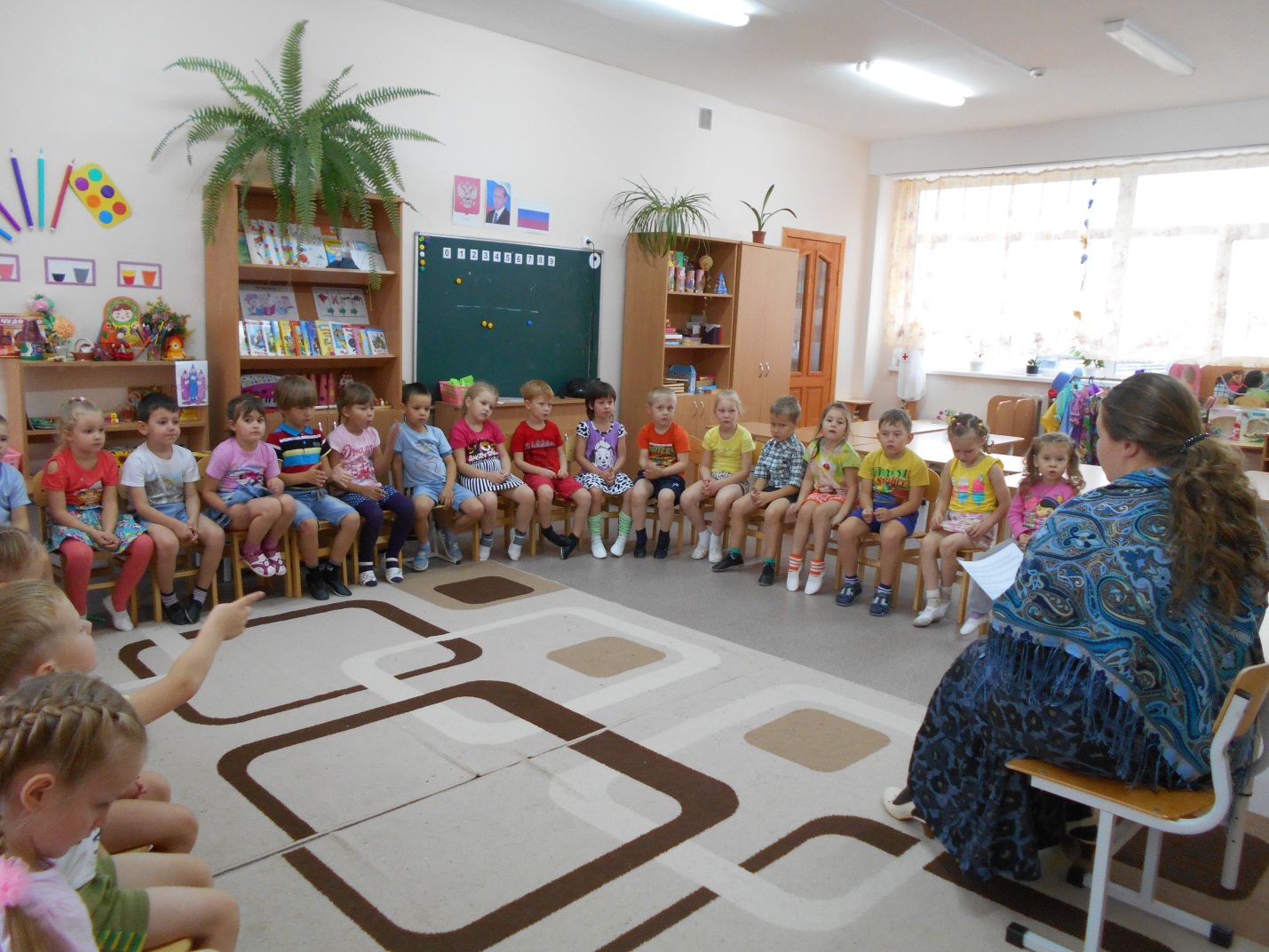 Группа,воспитательМероприятиеКол-во детейКол-во родителейГКП(Ануфриева Е.А.)Чтение произведений К.И. Чуковского «Чудо-дерево», А. Барто «Игрушки»1111Раннего возраста№ 1,2,3(Блинова Т.М., Стародубцева Н.С., Клементьева О.И.)Чтение произведений К.И. Чуковского «Путаница»14+13+193+2+2Младшая №1,2(Штина Е.М., Шавкунова Н.Г.)Чтение произведения  А.Барто «Девочка-ревушка»25+231+1Средняя № 1,2(Иванова Н.М., Пупкова Н.В.)Вечер семейного чтения: чтение по ролям «Капризка»23+213+1Старшая № 1,2 (Тимофеева А.Х.,Шиляева С.С.)    чтение  сказок «Двенадцать месяцев», «Морозко», «Домовенок Кузя», обсуждение, обыгрывание, инсценировки, драматизации20+232+2Подгот. № 1,2(Арасланова Ю.В.,Воробьева Л.Г.)чтение отрывков из произведения Н.Носова «Незнайка»25+241+2Всего:Всего:24031Группа,воспитательМероприятиеКол-во детейКол-во родителейМладшая № 3(Корякова А.В.)Чтение:В.Сутеев «Капризная кошка», М.Шкурина «Сказка про то, как краски рисовали»174Средняя № 3 (Лимонова М.И.)Чтение: Сказка «Три поросёнка», «Сказки дядюшки Римуса» Д.Харрис173Старшая № 3 (Белых И.В.)Чтение: «Зарядка для хвоста» Г.Остер172Подгот. группа №3(Анисимова И.Г.)Чтение: Сказка« Капризка» в группе161Всего:Всего:6710Группа,воспитательМероприятиеКол-во детейКол-во родителейразновозрастная группа №1 (Гомзякова Д.В.)Чтение:Л.Толстой «Спала кошка на крыше»162разновозрастная группа №3(Салаватова О.В.)Чтение: Х.К.Андерсен «Дюймовочка»172Всего:Всего:334Группа,воспитательМероприятиеКол-во детейКол-во родителейРаннего возраста№ 4(Посягина О.А.)Чтение произведенияС.Я. Маршака«Сказка о глупом мышонке»161Младшая № 4(Сергеева Е.В.)Чтение произведений С.Я. Маршака«Детки в клетке»,«Сказка об умном мышонке»182Средняя № 4 (Тазикаева С.Х.)Чтение произведения С.Я. Маршака«Вот какой рассеянный»183Средняя № 5 (Любова С.Г.)Чтение произведений С.Я. Маршака«Вот какой рассеянный»,«Усатый – полосатый»72Старшая № 4(Ощепкова Е.В.)Чтение произведения  Г.Б. Остера«Вредные советы»171Подгот. № 4(Вотинова С.Ю.)Чтение произведения  Г.Б. Остера«Папамамология. Наука на всю жизнь»212Всего:Всего:9711Группа,воспитательМероприятиеКол-во детейКол-во родителейразновозрастная группа №2 (Чашникова О.А.)Музыкально-литературная гостиная «Книжкины страницы»122разновозрастная группа № 4(Богуцкая М.Н.)Музыкально-литературная гостиная «Книжкины страницы»142Всего:Всего:264ЗданиеКол-во детейКол-во родителейГайдара24031Энгельса6710Грибача334Ленина9711Невидимка264Всего:46360